ПРАВИТЕЛЬСТВО ПСКОВСКОЙ ОБЛАСТИПОСТАНОВЛЕНИЕот 26 июня 2023 г. N 265О ПОРЯДКЕ ПРЕДОСТАВЛЕНИЯ ИЗ ОБЛАСТНОГО БЮДЖЕТА СУБСИДИЙНА ПОДДЕРЖКУ СОЦИАЛЬНО ЗНАЧИМОЙ ДЕЯТЕЛЬНОСТИ СОЦИАЛЬНООРИЕНТИРОВАННЫХ НЕКОММЕРЧЕСКИХ ОРГАНИЗАЦИЙНа основании статьи 78.1 Бюджетного кодекса Российской Федерации, постановления Правительства Российской Федерации от 18 сентября 2020 г. N 1492 "Об общих требованиях к нормативным правовым актам, муниципальным правовым актам, регулирующим предоставление субсидий, в том числе грантов в форме субсидий, юридическим лицам, индивидуальным предпринимателям, а также физическим лицам - производителям товаров, работ, услуг, и о признании утратившими силу некоторых актов Правительства Российской Федерации и отдельных положений некоторых актов Правительства Российской Федерации", Закона Псковской области от 02 марта 2012 г. N 1136-ОЗ "О государственной поддержке социально ориентированных некоммерческих организаций на территории Псковской области", постановления Администрации Псковской области от 28 октября 2013 г. N 500 "Об утверждении Государственной программы Псковской области "Социальная поддержка граждан и реализация демографической политики" Правительство Псковской области постановляет:1. Утвердить прилагаемое Положение о порядке предоставления из областного бюджета субсидий на поддержку социально значимой деятельности социально ориентированных некоммерческих организаций.2. Признать утратившими силу:1) постановление Администрации Псковской области от 11 июля 2019 г. N 278 "О порядке предоставления из областного бюджета субсидий на поддержку социально значимой деятельности социально ориентированных некоммерческих организаций";2) постановление Администрации Псковской области от 18 июня 2021 г. N 191 "О внесении изменений в постановление Администрации Псковской области от 11 июля 2019 г. N 278 "О порядке предоставления из областного бюджета субсидий на поддержку социально значимой деятельности социально ориентированных некоммерческих организаций";3) постановление Правительства Псковской области от 10 января 2023 г. N 10 "О внесении изменений в Положение о порядке предоставления из областного бюджета субсидий на поддержку социально значимой деятельности социально ориентированных некоммерческих организаций".3. Настоящее постановление вступает в силу по истечении десяти дней после дня его официального опубликования.4. Контроль за исполнением настоящего постановления возложить на заместителя Губернатора Псковской области Серавина А.И.Губернатор Псковской областиМ.ВЕДЕРНИКОВУтвержденопостановлениемПравительства Псковской областиот 26 июня 2023 г. N 265ПОЛОЖЕНИЕО ПОРЯДКЕ ПРЕДОСТАВЛЕНИЯ ИЗ ОБЛАСТНОГО БЮДЖЕТА СУБСИДИЙНА ПОДДЕРЖКУ СОЦИАЛЬНО ЗНАЧИМОЙ ДЕЯТЕЛЬНОСТИ СОЦИАЛЬНООРИЕНТИРОВАННЫХ НЕКОММЕРЧЕСКИХ ОРГАНИЗАЦИЙI. ОБЩИЕ ПОЛОЖЕНИЯ1. Настоящее Положение устанавливает порядок предоставления из областного бюджета субсидий на поддержку социально значимой деятельности социально ориентированных некоммерческих организаций (далее также соответственно - субсидии, СО НКО) в рамках реализации мероприятия "Оказание поддержки СО НКО, направленной на поддержку социально значимой деятельности СО НКО" основного мероприятия "Оказание экономической и организационной поддержки социально ориентированным некоммерческим организациям" подпрограммы "Государственная поддержка социально ориентированных некоммерческих организаций на территории Псковской области" Государственной программы Псковской области "Социальная поддержка граждан и реализация демографической политики", утвержденной постановлением Администрации Псковской области от 28 октября 2013 г. N 500 (далее соответственно - мероприятие, Программа).2. В настоящем Положении используются следующие понятия:1) оказание финансовой поддержки СО НКО - финансовое обеспечение или возмещение затрат СО НКО;2) социально значимая деятельность - деятельность по организации и (или) проведению на территории Псковской области социальных мероприятий;3) социальное мероприятие - мероприятие, направленное на решение социально значимых проблем, развитие гражданского общества в Российской Федерации, организованное и (или) проведенное СО НКО по функциональным, финансовым и иным признакам по одному или нескольким из следующих направлений:а) социальное обслуживание, социальная поддержка и защита граждан, в том числе профилактика социального сиротства, поддержка материнства и детства, повышение качества жизни людей пожилого возраста, в том числе деятельность по организации работы по преодолению компьютерной неграмотности среди указанных лиц, по профилактике правонарушений в отношении людей пожилого возраста, социальная адаптация инвалидов и их трудоустройство, адаптация и закрепление на рабочих местах, а также социальная адаптация их семей, поддержка лиц, находящихся в трудной жизненной ситуации, решение проблем занятости населения;б) охрана окружающей среды и защита животных;в) охрана и в соответствии с установленными требованиями содержание объектов (в том числе зданий, сооружений) и территорий, имеющих историческое, культовое, культурное и природоохранное значение, и мест захоронений;г) оказание юридической помощи на безвозмездной или льготной основе гражданам и некоммерческим организациям и правовое просвещение населения, деятельность по защите прав и свобод человека и гражданина;д) профилактика социально опасных форм поведения граждан, в том числе деструктивного поведения молодежи;е) благотворительная деятельность, а также деятельность в области организации и поддержки благотворительности и добровольчества (волонтерства);ж) деятельность в области образования (в том числе дополнительного образования), просвещения, науки, культуры, искусства, научно-технического и художественного творчества, краеведения, здравоохранения, профилактики и охраны здоровья граждан, пропаганды здорового образа жизни, улучшения морально-психологического состояния граждан, физической культуры и спорта и содействие указанной деятельности, а также духовному развитию личности;з) деятельность в сфере патриотического, в том числе военно-патриотического, воспитания граждан Российской Федерации;и) проведение поисковой работы, направленной на выявление неизвестных воинских захоронений и непогребенных останков защитников Отечества, установление имен погибших и пропавших без вести при защите Отечества;к) социальная и культурная адаптация и интеграция мигрантов;л) содействие повышению мобильности трудовых ресурсов;м) мероприятия по медицинской реабилитации и социальной реабилитации, социальной и трудовой реинтеграции лиц, осуществляющих незаконное потребление наркотических средств или психотропных веществ;н) информационная, консультационная и методическая поддержка деятельности некоммерческих организаций.3. Субсидии предоставляются в целях финансового обеспечения или возмещения затрат СО НКО на организацию и (или) проведение на территории Псковской области социальных мероприятий в рамках мероприятия Программы, в том числе расходов на:1) оплату труда работников СО НКО;2) приобретение товаров, работ, услуг;3) оплату расходов, связанных с арендой помещений;4) оплату услуг связи, включая услуги почты;5) оплату банковских услуг, в том числе расходов, связанных с эксплуатацией электронных систем документооборота между СО НКО и банком;6) приобретение и обслуживание программного обеспечения, включая справочные информационные системы, бухгалтерское программное обеспечение;7) приобретение компьютерной техники;8) приобретение канцелярских товаров;9) приобретение расходных материалов;10) оплату коммунальных услуг, включающих стоимость услуг по электро-, водо-, тепло- и газоснабжению и прочие эксплуатационные расходы, которые должны соотноситься с площадью помещений, участвующих в реализации социального мероприятия, и сроком его реализации;11) уплату налогов, сборов, страховых взносов и иных обязательных платежей в бюджетную систему Российской Федерации;12) информационную, консультационную и методическую поддержку деятельности СО НКО.4. Субсидии носят целевой характер и не могут направляться СО НКО на:1) осуществление следующих видов расходов:а) на оплату коммунальных услуг;б) на оплату расходов, связанных с осуществлением предпринимательской деятельности и оказанием помощи коммерческим организациям;в) на оплату расходов, не связанных с социально значимой деятельностью СО НКО;г) на оплату расходов по поддержке организаций, являющихся политическими партиями, и избирательных кампаний;д) на оплату расходов на фундаментальные научные исследования;е) на оплату расходов на приобретение алкогольных напитков и табачной продукции;ж) на уплату штрафов;з) на оказание материальной помощи, лечение и приобретение лекарств;и) на приобретение иностранной валюты, за исключением операций, осуществляемых в соответствии с валютным законодательством Российской Федерации при закупке (поставке) высокотехнологичного импортного оборудования, сырья и комплектующих изделий;2) финансовое обеспечение затрат СО НКО на реализацию социального проекта, направленного на укрепление единства российской нации, предусмотренных Положением о порядке предоставления субсидий из областного бюджета социально ориентированным некоммерческим организациям на реализацию мероприятий в сфере государственной национальной политики Российской Федерации, утвержденным постановлением Правительства Псковской области от 10 февраля 2023 г. N 64;3) на финансовое обеспечение затрат СО НКО на реализацию социального проекта на территории Псковской области, предусмотренных Положением о порядке предоставления из областного бюджета субсидий социально ориентированным некоммерческим организациям на реализацию социальных проектов на территории Псковской области, утвержденным постановлением Правительства Псковской области от 26 августа 2022 г. N 124.5. Главным распорядителем средств областного бюджета, осуществляющим предоставление субсидии, является Правительство Псковской области.6. Получателями субсидии являются СО НКО, созданные в предусмотренных Федеральным законом от 12 января 1996 г. N 7-ФЗ "О некоммерческих организациях" формах (за исключением государственных корпораций, государственных компаний, общественных объединений, являющихся политическими партиями), осуществляющие на территории Псковской области в соответствии со своими учредительными документами виды деятельности, предусмотренные статьей 4 Закона Псковской области от 02 марта 2012 г. N 1136-ОЗ "О государственной поддержке социально ориентированных некоммерческих организаций на территории Псковской области".7. Субсидии предоставляются в пределах бюджетных ассигнований, предусмотренных законом Псковской области об областном бюджете на соответствующий финансовый год и плановый период, и лимитов бюджетных обязательств на предоставление субсидий, доведенных в установленном порядке до Правительства Псковской области.8. Сведения о субсидиях размещаются на едином портале бюджетной системы Российской Федерации в информационно-телекоммуникационной сети "Интернет" (далее соответственно - единый портал, сеть "Интернет") (в разделе единого портала) не позднее пятнадцатого рабочего дня, следующего за днем принятия закона Псковской области об областном бюджете на соответствующий финансовый год и плановый период, закона Псковской области о внесении изменений в закон Псковской области об областном бюджете на соответствующий финансовый год и плановый период.II. УСЛОВИЯ И ПОРЯДОК ПРЕДОСТАВЛЕНИЯ СУБСИДИЙ9. Требования, которым должна соответствовать СО НКО по состоянию на дату не ранее чем за тридцать календарных дней до дня регистрации заявки на предоставление субсидии, указанной в пункте 13 настоящего Положения:1) у СО НКО отсутствует неисполненная обязанность по уплате налогов, сборов, страховых взносов, пеней, штрафов, процентов, подлежащих уплате в соответствии с законодательством Российской Федерации о налогах и сборах;2) СО НКО не является иностранным юридическим лицом, в том числе местом регистрации которого является государство или территория, включенные в утверждаемый Министерством финансов Российской Федерации перечень государств и территорий, используемых для промежуточного (офшорного) владения активами в Российской Федерации (далее - офшорные компании), а также российским юридическим лицом, в уставном (складочном) капитале которого доля прямого или косвенного (через третьих лиц) участия офшорных компаний в совокупности превышает 25 процентов, если иное не предусмотрено законодательством Российской Федерации (при расчете доли участия офшорных компаний в капитале российских юридических лиц не учитывается прямое и (или) косвенное участие офшорных компаний в капитале публичных акционерных обществ (в том числе со статусом международной компании), акции которых обращаются на организованных торгах в Российской Федерации, а также косвенное участие таких офшорных компаний в капитале других российских юридических лиц, реализованное через участие в капитале указанных публичных акционерных обществ);3) СО НКО не получает средства из областного бюджета на основании иных нормативных правовых актов Псковской области на цели, указанные в пункте 3 настоящего Положения;4) СО НКО не имеет в качестве учредителей государственные органы и (или) органы местного самоуправления, государственные (муниципальные) учреждения, государственные (муниципальные) предприятия;5) СО НКО зарегистрирована на территории Псковской области в установленном федеральным законодательством порядке в качестве юридического лица;6) СО НКО не включена в реестр некоммерческих организаций, выполняющих функции иностранного агента;7) СО НКО не находится в процессе реорганизации (за исключением реорганизации в форме присоединения к СО НКО другого юридического лица), ликвидации, в отношении СО НКО не введена процедура банкротства, деятельность СО НКО не приостановлена в порядке, предусмотренном законодательством Российской Федерации.10. Субсидия предоставляется на основании договора о предоставлении из областного бюджета субсидии, заключенного между Правительством Псковской области и СО НКО в соответствии с типовой формой, установленной приказом Комитета по финансам Псковской области (далее - Договор).11. В Договоре предусматриваются в том числе следующие положения:1) условие о согласии СО НКО на осуществление Правительством Псковской области проверки соблюдения порядка и условий предоставления субсидии, в том числе в части достижения результата, в целях достижения которого предоставляется субсидия (далее - результат предоставления субсидии), а также проверки органами государственного финансового контроля в соответствии со статьями 268.1 и 269.2 Бюджетного кодекса Российской Федерации;2) о запрете приобретения СО НКО за счет полученных средств субсидии иностранной валюты, за исключением операций, осуществляемых в соответствии с валютным законодательством Российской Федерации при закупке (поставке) высокотехнологичного импортного оборудования, сырья и комплектующих изделий (в случае если субсидия предоставляется на финансовое обеспечение затрат СО НКО);3) наличие в договорах (соглашениях), заключенных в целях исполнения обязательств по Договору (в случае если субсидия предоставляется на финансовое обеспечение затрат СО НКО):а) согласия лиц, получающих средства на основании договоров (соглашений), заключенных с получателем субсидии (за исключением государственных (муниципальных) унитарных предприятий, хозяйственных товариществ и обществ с участием публично-правовых образований в их уставных (складочных) капиталах, коммерческих организаций с участием таких товариществ и обществ в их уставных (складочных) капиталах), на осуществление в отношении них Правительством Псковской области проверки соблюдения порядка и условий предоставления субсидии, в том числе в части достижения результата предоставления субсидии, а также на проведение органами государственного финансового контроля проверок в соответствии со статьями 268.1 и 269.2 Бюджетного кодекса Российской Федерации;б) запрета на приобретение за счет средств субсидий иностранной валюты, за исключением операций, осуществляемых в соответствии с валютным законодательством Российской Федерации при закупке (поставке) высокотехнологичного импортного оборудования, сырья и комплектующих изделий;4) условие о возврате в областной бюджет средств субсидии в случае нарушения условий, установленных при предоставлении субсидии, выявленных в том числе по фактам проверок, проведенных Правительством Псковской области и органами государственного финансового контроля, а также в случае недостижения значения результата предоставления субсидии;5) о значениях результата предоставления субсидии с указанием точной даты завершения, конечного значения результата (конкретной количественной характеристики итогов) и значения характеристики, необходимой для достижения результата предоставления субсидии (далее - характеристика);6) условие о согласовании новых условий Договора или о расторжении Договора при недостижении согласия по новым условиям Договора в случае уменьшения главному распорядителю бюджетных средств как получателю бюджетных средств ранее доведенных лимитов бюджетных обязательств на предоставление субсидии на соответствующий финансовый год и плановый период, приводящего к невозможности предоставления субсидии в размере, определенном в Договоре;7) условия и порядок заключения дополнительных соглашений к Договору;8) наличие у СО НКО расчетного или корреспондентского счета, открытого СО НКО в учреждении Центрального банка Российской Федерации или кредитной организации, на который в соответствии с бюджетным законодательством Российской Федерации подлежит перечислению субсидия (далее - расчетный счет СО НКО).12. Дополнительные соглашения к Договору, предусматривающие внесение в него изменений или его расторжение, заключаются между Правительством Псковской области и получателем субсидии в соответствии с типовой формой, установленной приказом Комитета по финансам Псковской области, с соблюдением условий и порядка, установленных Договором.13. Для заключения Договора СО НКО представляет в Управление общественных проектов и молодежной политики Правительства Псковской области (далее - Управление):1) заявку на предоставление субсидии по форме согласно приложению к настоящему Положению (далее - заявка), соответствующую одному из следующих требований в зависимости от целей предоставления запрашиваемой субсидии:а) с приложением документов, обосновывающих суммы планируемых затрат СО НКО на организацию и (или) проведение социального мероприятия (в случае если субсидия предоставляется на финансовое обеспечение затрат СО НКО);б) с приложением копий документов, подтверждающих суммы понесенных СО НКО расходов на организацию и (или) проведение социального мероприятия (в случае если субсидия предоставляется на возмещение затрат СО НКО);2) копию устава СО НКО, прошитую, заверенную подписью руководителя СО НКО, печатью СО НКО;3) справку, подписанную руководителем СО НКО, подтверждающую, что СО НКО не находится в процессе реорганизации, ликвидации, в отношении СО НКО не введена процедура банкротства, деятельность СО НКО не приостановлена в порядке, предусмотренном законодательством Российской Федерации;4) справку, подписанную руководителем СО НКО, подтверждающую, что СО НКО не является иностранным юридическим лицом, а также российским юридическим лицом, в уставном (складочном) капитале которого доля участия иностранных юридических лиц, местом регистрации которых является государство или территория, включенные в утверждаемый Министерством финансов Российской Федерации перечень государств и территорий, предоставляющих льготный налоговый режим налогообложения и (или) не предусматривающих раскрытия и представления информации при проведении финансовых операций (офшорные зоны) в отношении таких юридических лиц, в совокупности превышает 25 процентов;5) справку, подписанную руководителем СО НКО, подтверждающую, что СО НКО не получает средства из областного бюджета в соответствии с иными нормативными правовыми актами области на цели, указанные в пункте 3 настоящего Положения;6) справку, содержащую сведения о расчетном счете СО НКО;7) согласие на обработку персональных данных, оформленное в соответствии с требованиями к содержанию согласия на обработку персональных данных, разрешенных субъектом персональных данных для распространения, утвержденными приказом Федеральной службы по надзору в сфере связи, информационных технологий и массовых коммуникаций от 24 февраля 2021 г. N 18.14. Управление в течение двадцати рабочих дней со дня представления СО НКО в Управление заявки в порядке межведомственного информационного взаимодействия запрашивает в территориальном органе Федеральной налоговой службы справку об исполнении налогоплательщиком (плательщиком сбора, плательщиком страховых взносов, налоговым агентом) обязанности по уплате налогов, сборов, страховых взносов, пеней, штрафов, процентов, подлежащих уплате в соответствии с законодательством Российской Федерации о налогах и сборах, получает сведения о юридическом лице, размещенные в Едином государственном реестре юридических лиц на официальном сайте Федеральной налоговой службы в сети "Интернет", проверяет СО НКО на наличие ее в реестре некоммерческих организаций, выполняющих функции иностранного агента, размещенном на официальном сайте Минюста России в сети "Интернет", а также проверяет заявку и документы, указанные в пункте 13 настоящего Положения, и СО НКО на соответствие требованиям, установленным настоящим Положением, и по результатам такой проверки:1) в случае отсутствия оснований для отказа в предоставлении субсидии, указанных в пункте 15 настоящего Положения, Управление обеспечивает заключение между Правительством Псковской области и СО НКО Договора и направляет копию заключенного Договора в Управление делами Правительства Псковской области (далее - Управление делами);2) в случае наличия оснований для отказа в предоставлении субсидии, указанных в пункте 15 настоящего Положения, Управление возвращает СО НКО заявку с уведомлением об отказе, в котором указываются основания для отказа.15. Основаниями для отказа в предоставлении субсидии являются:1) несоответствие СО НКО требованиям, установленным в пунктах 6, 9 настоящего Положения;2) несоответствие представленных СО НКО документов требованиям, установленным в пункте 13 настоящего Положения, или непредставление (представление не в полном объеме) указанных документов;3) установление факта недостоверности представленной СО НКО информации.16. После устранения обстоятельств, послуживших основанием для отказа в предоставлении субсидии, СО НКО вправе повторно представить в Управление заявку в течение десяти календарных дней со дня получения уведомления об отказе.Представленные документы рассматриваются Управлением в порядке, установленном пунктом 14 настоящего Положения.17. Управление делами в течение двух рабочих дней со дня получения копии заключенного Договора направляет в Комитет по финансам Псковской области заявку на финансирование для предоставления субсидии.18. Комитет по финансам Псковской области в течение трех рабочих дней со дня получения заявки на финансирование для предоставления субсидии рассматривает ее и направляет денежные средства для предоставления субсидии на лицевой счет Правительства Псковской области.19. Управление делами в течение четырех рабочих дней со дня поступления денежных средств для предоставления субсидии на лицевой счет Правительства Псковской области перечисляет денежные средства на расчетный счет СО НКО.20. Размер субсидии, предоставляемой СО НКО, определяется по следующей формуле:S = Р <= F,где:S - размер субсидии, предоставляемой СО НКО (руб.);Р - планируемые затраты СО НКО на организацию и (или) проведение социального мероприятия или затраты, понесенные СО НКО на организацию и (или) проведение социального мероприятия, указанные в представленной СО НКО заявке и подтверждающих ее документах, но не более максимального размера субсидии (F) (руб.);F - максимальный размер субсидии, предоставляемой СО НКО, не превышающий 10% от размера лимитов бюджетных обязательств, утвержденных на соответствующий финансовый год и плановый период на предоставление субсидий и доведенных до Правительства Псковской области (руб.).21. В случае предоставления субсидии на финансовое обеспечение затрат СО НКО на организацию и (или) проведение социального мероприятия, если по итогам организации и (или) проведения социального мероприятия сумма фактических расходов СО НКО на организацию и (или) проведение социального мероприятия меньше размера субсидии, установленного Управлением в соответствии с пунктом 20 настоящего Положения, размер субсидии уменьшается.В этом случае в Договор вносятся соответствующие изменения, а остатки субсидии подлежат возврату в областной бюджет в соответствии с пунктами 29, 30 настоящего Положения.В случае предоставления субсидии на финансовое обеспечение затрат СО НКО на организацию и (или) проведение социального мероприятия, если по итогам организации и (или) проведения социального мероприятия сумма фактических расходов СО НКО на организацию и (или) проведение социального мероприятия превышает размер субсидии, установленный Управлением в соответствии с пунктом 20 настоящего Положения, размер субсидии не увеличивается.22. Планируемым (достигнутым) результатом предоставления субсидии является количество социальных мероприятий, организованных и (или) проведенных в году предоставления субсидии.23. Характеристикой (показателем, необходимым для достижения результата предоставления субсидии) является количество благополучателей СО НКО, принявших участие в социальном мероприятии, на организацию и (или) проведение которого предоставляется субсидия.III. ТРЕБОВАНИЯ К ОТЧЕТНОСТИ24. СО НКО представляют в Управление:1) отчет о достижении значений результата предоставления субсидии и характеристики по форме, установленной Договором, - не позднее 20 декабря года предоставления субсидии;2) отчет об осуществлении расходов, источником финансового обеспечения которых является субсидия, по форме, установленной Договором, с приложением копий договоров (соглашений), заключенных в целях исполнения обязательств по Договору, актов, счетов, иных документов, подтверждающих оплату по договорам (соглашениям), заключенным в целях исполнения обязательств по Договору, прошитых, заверенных подписью руководителя СО НКО (в случае если субсидия предоставляется на финансовое обеспечение затрат СО НКО) - не позднее 20 числа месяца, следующего за отчетным кварталом.25. Правительство Псковской области вправе установить в Договоре сроки и формы предоставления СО НКО дополнительной отчетности.IV. ТРЕБОВАНИЯ ОБ ОСУЩЕСТВЛЕНИИ КОНТРОЛЯ (МОНИТОРИНГА)ЗА СОБЛЮДЕНИЕМ УСЛОВИЙ И ПОРЯДКА ПРЕДОСТАВЛЕНИЯ СУБСИДИЙИ ОТВЕТСТВЕННОСТИ ЗА ИХ НАРУШЕНИЕ26. Правительство Псковской области в лице Управления и Управления делами осуществляет проверку соблюдения СО НКО условий и порядка предоставления субсидии, в том числе в части достижения результата предоставления субсидии, а органы государственного финансового контроля осуществляют проверку в соответствии со статьями 268.1 и 269.2 Бюджетного кодекса Российской Федерации.27. Правительство Псковской области в лице Управления и Управления делами проводит мониторинг достижения результата предоставления субсидии исходя из достижения значения результата предоставления субсидии, определенного Договором, и событий, отражающих факт завершения соответствующего мероприятия по получению результата (контрольная точка), в порядке и по формам, которые установлены приказом Министерства финансов Российской Федерации от 29 сентября 2021 г. N 138н "Об утверждении Порядка проведения мониторинга достижения результатов предоставления субсидии, в том числе грантов в форме субсидии, юридическим лицам, индивидуальным предпринимателям, физическим лицам - производителям товаров, работ, услуг".28. СО НКО несут ответственность в соответствии с законодательством Российской Федерации за достоверность представляемой информации и соблюдение условий, предусмотренных настоящим Положением и Договором.29. В случае нарушения СО НКО условий, установленных при предоставлении субсидии, выявленного в том числе по фактам проверок, проведенных Правительством Псковской области или органом государственного финансового контроля, а также в случае недостижения значения результата предоставления субсидии, указанного в пункте 22 настоящего Положения и Договоре:1) субсидия возвращается в областной бюджет СО НКО в течение десяти рабочих дней со дня получения уведомления о выявлении нарушения;2) средства, полученные на основании договоров, заключенных с СО НКО, возвращаются лицами, являющимися поставщиками (подрядчиками, исполнителями) по указанным договорам, в областной бюджет в течение десяти рабочих дней со дня получения уведомления о выявлении нарушения.30. Не использованные СО НКО по состоянию на 01 января текущего финансового года остатки субсидии подлежат возврату в областной бюджет в течение первых пятнадцати рабочих дней текущего финансового года.31. В случае если в установленные пунктами 29, 30 настоящего Положения сроки СО НКО и (или) лицо, являющееся поставщиком (подрядчиком, исполнителем) по договорам, заключенным с СО НКО, не осуществили возврат субсидии, остатков субсидии и (или) средств, полученных на основании указанных договоров, или отказались от их возврата, Правительство Псковской области или орган государственного финансового контроля, выявивший нарушения, принимает меры по возврату субсидии, средств, полученных на основании договоров, заключенных с СО НКО, остатков субсидии в судебном порядке в соответствии с законодательством Российской Федерации.Приложениек Положениюо порядке предоставления из областного бюджетасубсидий на поддержку социально значимойдеятельности социально ориентированныхнекоммерческих организацийФормаЗАЯВКАна предоставление субсидии из областного бюджета наподдержку социально значимой деятельности социальноориентированной некоммерческой организации    Смета затрат организации на финансовое обеспечение/возмещение затрат наорганизацию и (или) проведение социального мероприятия________________________________________       (наименование мероприятия)Руководитель организации ___________________/____________________                             (подпись)              (Ф.И.О.)М.П. (при наличии печати)Дата подачи заявки:"___" _________ 20___ г.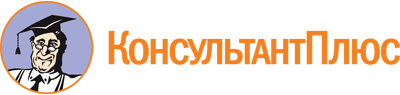 Постановление Правительства Псковской области от 26.06.2023 N 265
"О порядке предоставления из областного бюджета субсидий на поддержку социально значимой деятельности социально ориентированных некоммерческих организаций"
(вместе с "Положением о порядке предоставления из областного бюджета субсидий на поддержку социально значимой деятельности социально ориентированных некоммерческих организаций")Документ предоставлен КонсультантПлюс

www.consultant.ru

Дата сохранения: 30.11.2023
 Полное наименование организацииПолное наименование организацииСокращенное наименование организацииСокращенное наименование организацииЮридический адрес организацииЮридический адрес организацииФактический адрес организацииФактический адрес организацииТелефонТелефонФаксФаксЭлектронная почтаЭлектронная почтаРуководитель организацииФ.И.О.Руководитель организацииДолжностьТелефон (служебный и (или) мобильный) ___________________Факс: ______________________Электронная почта: ___________________________Телефон (служебный и (или) мобильный) ___________________Факс: ______________________Электронная почта: ___________________________Телефон (служебный и (или) мобильный) ___________________Факс: ______________________Электронная почта: ___________________________Расчетный счет:Расчетный счет:Кор. счет:Наименование банка:Наименование банка:ИНН:КПП:КПП:БИК:Перечень прилагаемых к заявке документовПеречень прилагаемых к заявке документовЦели и задачи социального мероприятияЦели и задачи социального мероприятияКраткое описание содержания социального мероприятияКраткое описание содержания социального мероприятияДата организации и (или) проведения социального мероприятияДата организации и (или) проведения социального мероприятияОжидаемый итог организации и (или) проведения социального мероприятияОжидаемый итог организации и (или) проведения социального мероприятияКоличество благополучателей организации, принявших участие в социальном мероприятии, на реализацию которого предоставляется субсидияКоличество благополучателей организации, принявших участие в социальном мероприятии, на реализацию которого предоставляется субсидияNп/пСтатья расходов (направления)Обоснование (с указанием наименьшей стоимости)Сумма, рублей12...